Итоговый обобщенный анализ деятельности членов Ассоциации «Объединение строительных организаций «Волга» на основании представленных отчетов за 2018 г.Общие сведения Количество действующих организаций членов СРО на 31.12.2018 г. -162 Представили отчеты в срок (до 1.04.19 г.) – 148Представили с нарушением срока –  3Прекращено членство на 01.06.18 г. - 8Не представили - 3Основной вид деятельности Осуществление функций застройщика, самостоятельно осуществляющего строительство, реконструкцию, капитальный ремонт объектов капитального строительства - 33Осуществление функций технического заказчика - 10Осуществление функций генерального подрядчика - 49Осуществление строительства, реконструкции, капитального ремонта по договорам, заключаемым в результате конкурентных процедур, установленных законодательством РФ - 59Подрядная организация по отдельным видам работ по договорам строительного подряда, заключаемым напрямую с застройщиком (техническим заказчиком или иным лицом, указанным в ст. 55.4 Градостроительного кодекса РФ) - 81Подрядная организация по отдельным видам работ по договорам строительного подряда, заключаемым с генеральным подрядчиком - 92Другое - 23Виды строительных объектов Строительство объектов коммунального хозяйства -  43Строительство социальных объектов -  44Строительство коммерческой недвижимости - 50Строительство промышленных объектов - 71Строительство линейных объектов, в т. ч. дорог - 44Строительство жилья - 38Капитальный ремонт общего имущества в многоквартирных жилых домах - 33Выполнение отдельных видов работ - 63Другой вид - 13Сведения по договорам строительного подряда. Основной регион деятельности у организаций – Саратовская область. Количество договоров, заключенных с использованием конкурентных способов заключения договоров -  311Количество договоров, заключенных без использования конкурентных способов –  1170Количество членов Ассоциации, не заключавших договора -  28Общий объем работ по строительству, капитальному ремонту, реконструкции -  16 168 067 ,28 руб. Общая стоимость работ без использования конкурентных способов -  14 128 244 554,20 руб. Сведения  о страховых случаях и выплатах при страховании членом СРО риска гражданской ответственности, которая может наступить в случае причинения вреда; риска ответственности за нарушение членом СРО условий договора строительного подряда; о страховых случаях и выплатахКоличество выплат - 0Сумма выплат - 0 Сведения о наличии предписаний органов государственного строительного надзора, о привлечении члена СРО к административной ответственности за правонарушения, допущенные при осуществлении строительства, реконструкции, капитального ремонта Количество предписаний органов государственного строительного надзора -  20В том числе исполнено - 13Не исполнено – 7 (из них исполнение 3 согласовано на 2019 г.)Количество случаев привлечения к административной ответственности - 11Сведения об участии члена СРО в рассмотрении судебных гражданско-правовых споров в связи с неисполнением (ненадлежащим исполнением) договоров строительного подряда, а так же в связи с причинением вреда Количество гражданско-правовых споров в связи с неисполнением (ненадлежащим исполнением) договоров строительного подряда –  16В том числе судебное решение в пользу члена СРО -  11Не в пользу члена СРО -  2Количество судебных споров в связи с причинением вреда -  0Сведения об авариях, пожарах, несчастных случаях, случаях причинения вреда на объектах строительства, реконструкции, капитального ремонта. Количество аварий - 0Пожаров - 0Несчастных случаев – 2 Случаев причинения вреда - . 1АнализУведомлений о фактическом совокупном размере обязательств по договорам строительного подряда заключенным с использованием конкурентных способов 
членов Ассоциации «Объединение строительных организаций «Волга»» за период с 18.01. 2018 г. по 31.12.2018 г.1.По состоянию на 31.12.2018 г.  76 членов Ассоциации «ОСОВ» оплатили КФ ОДО на сумму  руб. 
в том числе: 
на 1 уровень по 200 000 руб. -  65 организаций 
на 2 уровень по 2 500 000 руб.- 5 организаций 
на 3 уровень по 4 500 000руб. -  0 организаций 
на 4 уровень по 7 000 000 руб. – 0 организации 2.У  70 членов СРО фактический совокупный размер обязательств по договорам строительного подряда на 31.12.2018 г. соответствует уровню ответственности предельному размеру обязательств, исходя из которого внесен взнос в КФ ОДО. 3. 0 членов СРО не предоставили Уведомления и исключены как не соответствующие требованием действующему законодательству и внутренним документа Ассоциации. 4. 6 членов СРО заявили о добровольном прекращении членства либо исключены из СРО до окончания проверки Уведомлений. 5. 0 членов СРО получили предупреждение о превышении уровня ответственности и требование о необходимости увеличения размера внесенного взноса в КФ. 6.Всего членами СРО было заключено с 18.01. по 31.12.2018 г. 286 договоров строительного подряда с использованием конкурентных способов на сумму  2 520 616 184 руб. 7. Обязательства признанные исполненными на основании Актов приемки результатов работ за указанный период – 2 039 822 599 руб. 8.Фактический совокупный размер обязательств на конец отчетного периода по членам СРО составляет  527 739 070,1 руб. 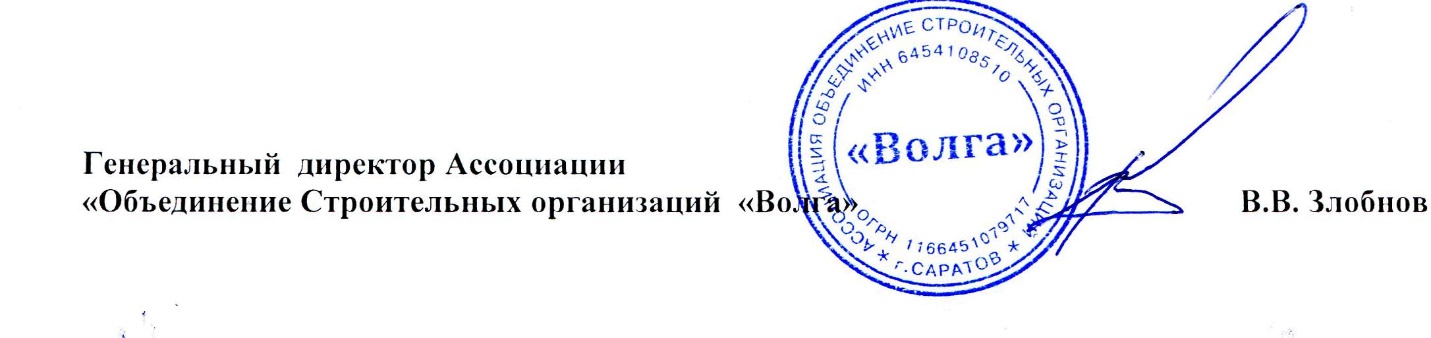 